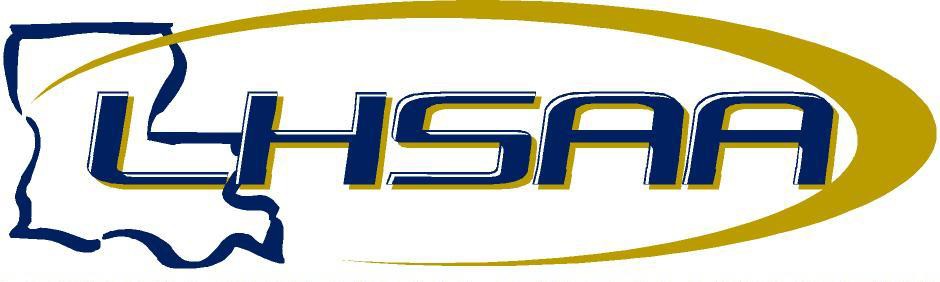 2024 BOYS DISTRICT GOLF ENTRY FORMThis form must be emailed to the host school for your respective district by Friday, April 5, 2024.
Please keep Easter Break in mind and get your entries into your District Host EARLY.
Please contact eheld@lhsaa.org with any questions. 

DISTRICT MATCHES SHALL BE PLAYED BETWEEN APRIL 15-18School: 	Division: 	District:  	Coach’s Name: 	Coach’s Signature:  	ENTRIESENTRIESENTRIESNAMEAVERAGE (18 HOLE SCORE)12345ALTERNATESALTERNATESALTERNATESNAMEAVERAGE (18 HOLE SCORE)12345